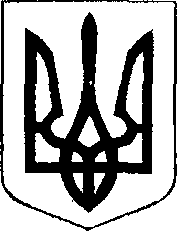                                                У К Р А Ї Н АЖовківська міська радаЖовківського району Львівської області	36-а сесія VIІ-го демократичного скликання 				      РІШЕННЯВід   26.10. 2018р.          № 30	м. ЖовкваПро затвердження  технічної документаціїіз землеустрою щодо встановлення (відновлення)меж земельної ділянки в натурі (на місцевості), для будівництва та обслуговування житловогобудинку, господарських будівель і спорудв м.Жовкві.             Розглянувши заяви про затвердження  технічної документації із землеустрою щодо встановлення (відновлення) меж земельної ділянки в натурі (на місцевості), для будівництва та обслуговування житлового будинку, господарських будівель і споруд в м.Жовкві, керуючись ст.12, 118, 121, 186 Земельного кодексу України та ст.26 Закону України «Про місцеве самоврядування в Україні», Жовківська міська радаВ И Р І Ш И Л А:	1. Затвердити гр. Гладій Наталії Григорівні технічну документацію із землеустрою щодо встановлення (відновлення) меж земельної ділянки в натурі (на місцевості), площею 0,0774 га. у власність, кадастровий номер 4622710100:01:003:0219 для будівництва та обслуговування житлового будинку, господарських будівель і споруд по вул.22-го Січня,5   в м.Жовкві.1.1. Надати у власність гр.Гладій Наталії Григорівні  земельну ділянку (кадастровий номер 4622710100:01:003:0219) площею 0,0774 га. , для будівництва та обслуговування жилого будинку,  господарських будівель і  споруд  по   вул. 22-Січня,5   в місті Жовкві. 2. Затвердити гр. Фуртак Марії Андріївні технічну документацію із землеустрою щодо встановлення (відновлення) меж земельної ділянки в натурі (на місцевості), площею 0,0827 га. у власність, кадастровий номер 4622710100:01:019:0001 для будівництва та обслуговування житлового будинку, господарських будівель і споруд по вул.Є.Коновальця,7а   в м.Жовкві.  2.1. Надати у власність гр.Фуртак Марії Андріївніземельну ділянку (кадастровий номер 4622710100:01:019:0001) площею 0,0827 га. , для будівництва та обслуговування жилого будинку,  господарських будівель і  споруд  по   вул. Є.Коновальця,7а   в місті Жовкві.3. Затвердити гр. Начик Стефанії Іванівні технічну документацію із землеустрою щодо встановлення (відновлення) меж земельної ділянки в натурі (на місцевості), площею 0,0682 га. у власність, кадастровий номер 4622710100:01:015:0023 для будівництва та обслуговування житлового будинку, господарських будівель і споруд по вул. Гайдара, 3   в м.Жовкві.3.1. Надати у власність гр.Начик Стефанії Іванівні земельну ділянку (кадастровий номер 4622710100:01:015:0023) площею 0,0682 га. , для будівництва та обслуговування жилого будинку,  господарських будівель і  споруд  по   вул. Гайдара, 3   в місті Жовкві.        4. Затвердити гр. Харачко Євгенії Володимирівні технічну документацію із землеустрою щодо встановлення (відновлення) меж земельної ділянки в натурі (на місцевості), площею 0,1000 га. у власність, кадастровий номер 4622710100:01:009:0244 для будівництва та обслуговування житлового будинку, господарських будівель і споруд по вул. Зелена,12   в м.Жовкві.        4.1. Надати у власність гр. Харачко Євгенії Володимирівні  земельну ділянку (кадастровий номер 4622710100:01:009:0244) площею 0,1000 га. , для будівництва та обслуговування жилого будинку,  господарських будівель і  споруд  по   вул. Зелена, 12   в місті Жовкві.        5. Затвердити громадянам Плотніцькій Ользі Геннадіївні, Жук Роману Геннадійовичу технічну документацію із землеустрою щодо встановлення (відновлення) меж земельної ділянки в натурі (на місцевості), площею 0,0613 га. у спільну сумісну власність, кадастровий номер 4622710100:01:004:0122 для будівництва та обслуговування житлового будинку, господарських будівель і споруд по вул. О.Довбуша,10   в м.Жовкві.        5.1. Надати у власність   громадянам Плотніцькій Ользі Геннадіївні, Жук Роману Геннадійовичу земельну ділянку (кадастровий номер 4622710100:01:004:0122) площею 0,0613 га. , для будівництва та обслуговування жилого будинку,  господарських будівель і  споруд  по   вул. О.Довбуша, 10   в місті Жовкві.6. Затвердити громадянам Кабару Олегу Володимировичу технічну документацію із землеустрою щодо встановлення (відновлення) меж земельної ділянки в натурі (на місцевості), площею 0,0370 га. у власність, кадастровий номер 4622710100:01:009:0142 для будівництва та обслуговування житлового будинку, господарських будівель і споруд по вул. Зеленій, 28   в м.Жовкві.        6.1. Надати у власність громадянам Кабару Олегу Володимировичу земельну ділянку (кадастровий номер 4622710100:01:009:0142) площею 0,0370 га. , для будівництва та обслуговування жилого будинку,  господарських будівель і споруд по вул. Зеленій,28   в місті Жовкві.7. Зареєструвати речове право на земельну ділянку у встановленому законодавством порядку.8. Виконувати обов’язки власника земельної ділянки до вимог статті 91 Земельного кодексу України.Міський голова						Петро Вихопень